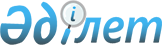 Қостанай облысы Жітіқара ауданы әкімдігінің 2021 жылғы 30 қарашадағы № 272 "Жітіқара ауданы әкімдігінің мәдениет және тілдерді дамыту бөлімі" мемлекеттік мекемесі туралы ережені бекіту туралы" қаулысына толықтыру енгізу туралыҚостанай облысы Жітіқара ауданы әкімдігінің 2024 жылғы 10 сәуірдегі № 87 қаулысы
      Қостанай облысы Жітіқара ауданының әкімдігі ҚАУЛЫ ЕТЕДІ:
      1. Қостанай облысы Жітіқара ауданы әкімдігінің "Жітіқара ауданы әкімдігінің мәдениет және тілдерді дамыту бөлімі" мемлекеттік мекемесі туралы ережені бекіту туралы" 2021 жылғы 30 қарашадағы № 272 қаулысына мынадай толықтыру енгізілсін:
      көрсетілген қаулымен бекітілген "Жітіқара ауданы әкімдігінің мәдениет және тілдерді дамыту бөлімі" мемлекеттік мекемесі туралы ережеде:
      13-тармақ мынадай мазмұндағы 11-1) тармақшамен толықтырылсын:
      "11-1) азаматтарды тіл қағидаты бойынша кемсітушілікке жол бермеу жөнінде түсіндіру жұмыстарын жүргізеді;".
      2. "Жітіқара ауданы әкімдігінің мәдениет және тілдерді дамыту бөлімі" мемлекеттік мекемесі Қазақстан Республикасының заңнамасында белгіленген тәртіпте:
      1) жоғарыда көрсетілген Ережеге енгізілген толықтыру туралы әділет органдарын хабардар етуді;
      2) осы қаулыға қол қойылған күнінен бастап бес жұмыс күні ішінде Қазақстан Республикасы Әділет министрлігінің "Қазақстан Республикасының Заңнама және құқықтық ақпарат институты" шаруашылық жүргізу құқығындағы республикалық мемлекеттік кәсіпорнының Қостанай облысы бойынша филиалына ресми жариялау және Қазақстан Республикасы нормативтік құқықтық актілерінің эталондық бақылау банкіне енгізу үшін жіберілуін;
      3) осы қаулыны ресми жарияланғаннан кейін оның Жітіқара ауданы әкімдігінің интернет - ресурсында орналастырылуын қамтамасыз етсін.
      3. Осы қаулының орындалуын бақылау аудан әкімінің жетекшілік ететін орынбасарына жүктелсін.
      4. Осы қаулы алғашқы ресми жарияланған күнінен кейін күнтізбелік он күн өткен соң қолданысқа енгізіледі.
					© 2012. Қазақстан Республикасы Әділет министрлігінің «Қазақстан Республикасының Заңнама және құқықтық ақпарат институты» ШЖҚ РМК
				
      Жітіқара ауданы әкімінің міндетін атқарушы 

С. Касенов
